　　年　　組　児童氏名　　　　　　　　　　　定期検診結果報告書船橋特別支援学校　保健室行き　　月　　日　保健室で確認しましたので書類をお返しします。新しい報告書を添付しますので次回お使いください。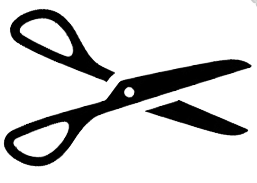 　　年　　組　児童氏名　　　　　　　　　　　定期検診結果報告書船橋特別支援学校　保健室行き　　月　　日　保健室で確認しましたので書類をお返しします。新しい報告書を添付しますので次回お使いください。中学部・高等部　　年　　組　生徒氏名　　　　　　　　　　　定期検診結果報告書船橋特別支援学校　保健室行き　　月　　日　保健室で確認しましたので書類をお返しします。新しい報告書を添付しますので次回お使いください。中学部・高等部　　年　　組　生徒氏名　　　　　　　　　　　定期検診結果報告書船橋特別支援学校　保健室行き　　月　　日　保健室で確認しましたので書類をお返しします。新しい報告書を添付しますので次回お使いください。受　診　日　　　　　年　　　月　　　日医　療　機　関　名検　査　内　容　等・レントゲン撮影　・ＣＴスキャン　・ＭＲＩ・血液検査　・脳波検査　・リハビリ　・薬　　・尿・相談（　　　　　　　　　　　　　　　　　　　　　　　）連　絡　事　項（検診結果・学校での配慮事項等）次回検診予定日　　　　　　年　　　月　　　日受　診　日　　　年　　　月　　　日医　療　機　関　名検　査　内　容　等・レントゲン撮影　・ＣＴスキャン　・ＭＲＩ・血液検査　・脳波検査　・リハビリ　・薬　　・尿・相談（　　　　　　　　　　　　　　　　　　　　　　　）連　絡　事　項（検診結果・学校での配慮事項等）次回検診予定日　　　　年　　　月　　　日受　診　日　　　　　年　　　月　　　日医　療　機　関　名検　査　内　容　等・レントゲン撮影　・ＣＴスキャン　・ＭＲＩ・血液検査　・脳波検査　・リハビリ　・薬　　・尿・相談（　　　　　　　　　　　　　　　　　　　　　　　）連　絡　事　項（検診結果・学校での配慮事項等）次回検診予定日　　　　　年　　　月　　　日受　診　日　　　　　年　　　月　　　日医　療　機　関　名検　査　内　容　等・レントゲン撮影　・ＣＴスキャン　・ＭＲＩ・血液検査　・脳波検査　・リハビリ　・薬　　・尿・相談（　　　　　　　　　　　　　　　　　　　　　　　）連　絡　事　項（検診結果・学校での配慮事項等）次回検診予定日　　　　　　年　　　月　　　日